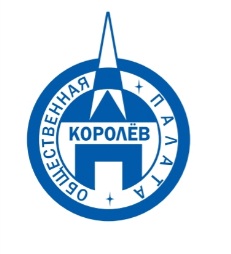 Общественная палата
    г.о. Королёв МО                ул.Калинина, д.12/6Акт
осмотра санитарного содержания контейнерной площадки (КП) 
согласно новому экологическому стандартуМосковская обл. «06» апреля 2021 г.г.о.Королев, ул. 50 лет ВЛКСМ, д.4 (адрес КП)Комиссия в составе:  Кошкиной Любови Владимировны -  председателя комиссии,                      Сильянова Тамара Александровна – член комиссии,По КП г.о. Королев,_ул. 50 лет ВЛКСМ, д.4.Результаты осмотра состояния КП комиссиейПрочее /примечания:Контрольная группа Общественной палаты г.о.Королев продолжает следить за качеством оказываемых услуг по сбору и вывозу отходов из жилого сектора. Сегодня, 6 апреля, была проверена контейнерная площадка (КП) по ул. 50 лет ВЛКСМ, д.4.Контрольные мероприятия показали:КП соответствует требованиям действующего законодательства; содержится в удовлетворительном состоянии, график вывоза мусора не нарушен. Имеются замечания:- водонепроницаемая крыша частично разрушена (отсутствует),-  синий сетчатый контейнер находится вне зоны площадки не под водонепроницаемой крышей, - на баках отсутствуют информационные наклейки. На территории, примыкающей к КП, имеются навалы КГМ;По данным проверки составлен АКТ, который направлен в адрес Управляющей компании АО "Жилсервис" и регоператора для устранения замечаний. Подписи: 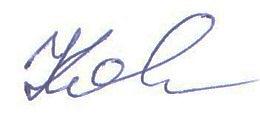 Кошкина Л.В. 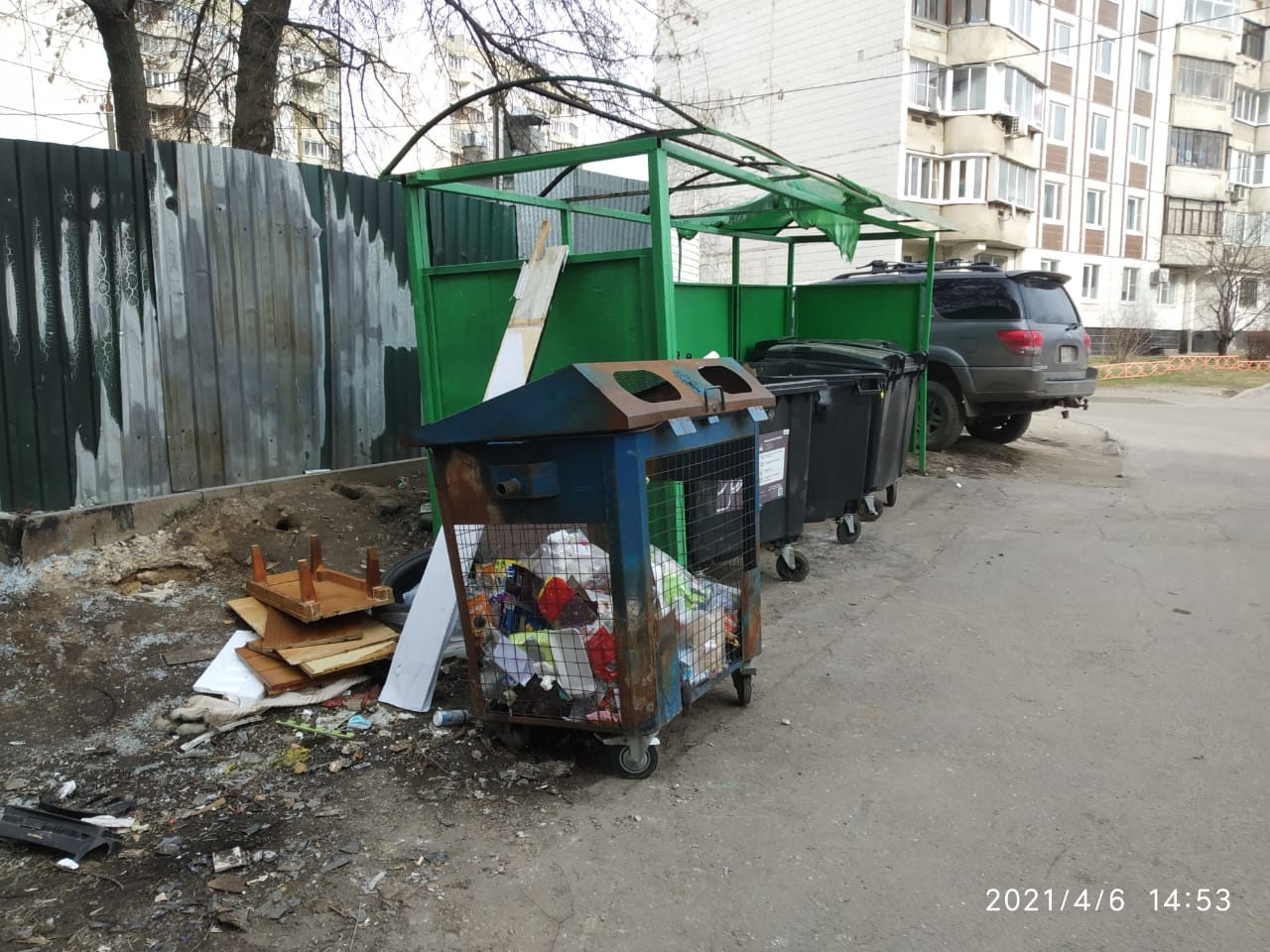 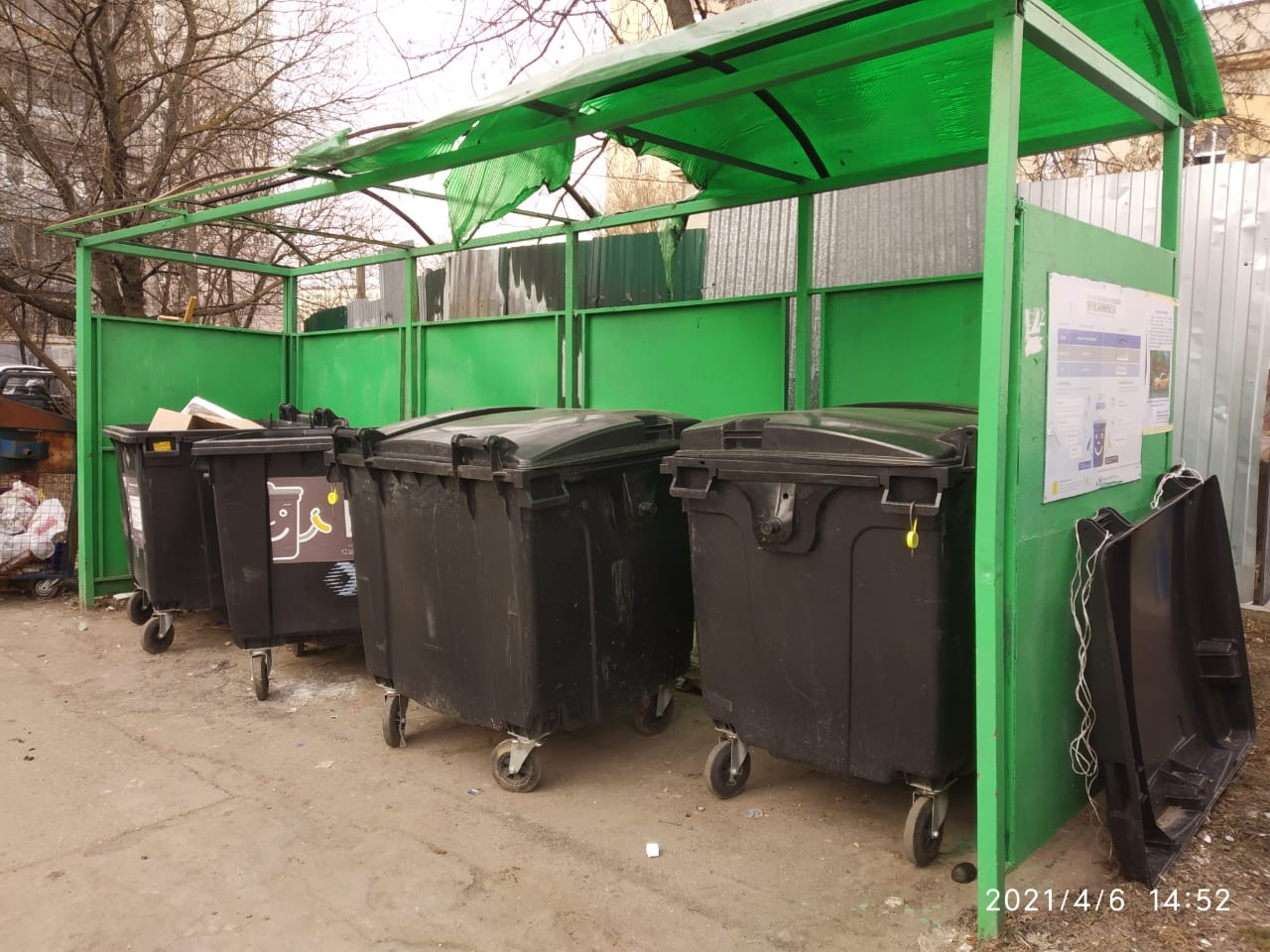 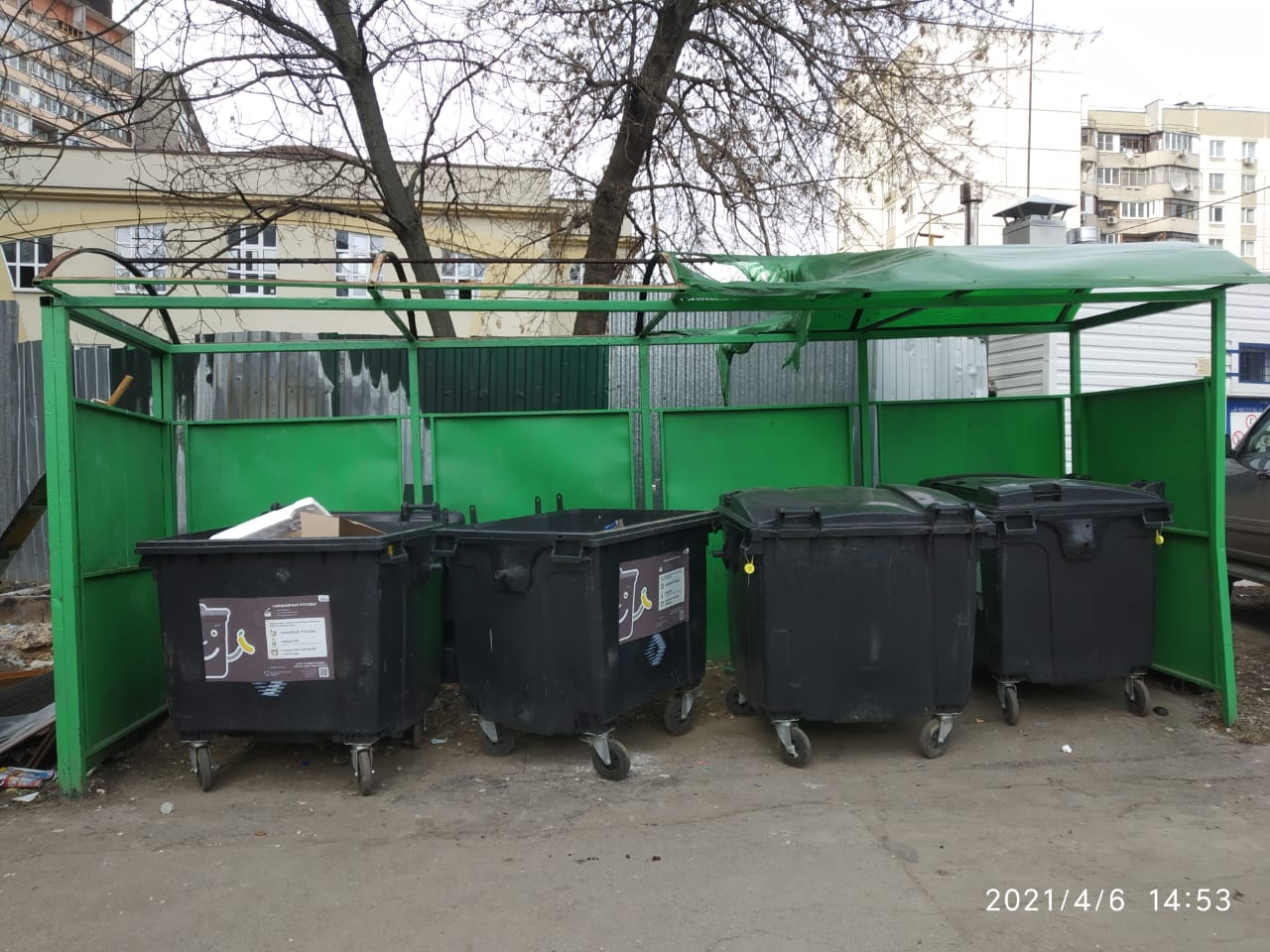 №Критерии оценки контейнерной площадкиБез нарушенийНарушения1Наполнение баков+2Санитарное состояние+3Ограждение с крышей (серые баки под крышей) +4Твёрдое покрытие площадки+5Наличие серых/синих контейнеров (количество)4/16Наличие контейнера под РСО (синяя сетка)17График вывоза и контактный телефон+8Информирование (наклейки на баках как сортировать)+9Наличие крупногабаритного мусора+